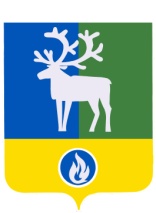 СЕЛЬСКОЕ ПОСЕЛЕНИЕ ПОЛНОВАТБЕЛОЯРСКИЙ РАЙОНХАНТЫ-МАНСИЙСКИЙ АВТОНОМНЫЙ ОКРУГ – ЮГРААДМИНИСТРАЦИЯ СЕЛЬСКОГО ПОСЕЛЕНИЯ ПОЛНОВАТПОСТАНОВЛЕНИЕот 14 апреля 2020 года			                                                                                           № 21О внесении изменения в приложение 2 к  постановлению главы сельского поселения Полноват от 11 марта 2008  года № 13П о с т а н о в л я ю:1. Внести в приложение 2 «Положение о размерах ежемесячных  и иных дополнительных выплат и порядке их осуществления лицам, не замещающим  должности муниципальной службы и исполняющим обязанности по техническому обеспечению деятельности администрации сельского поселения Полноват» к постановлению главы сельского поселения Полноват от 11 марта 2008  года № 13  «Об оплате труда и социальной защищенности лиц, не замещающих должности муниципальной службы и исполняющих обязанности по техническому обеспечению деятельности администрации сельского поселения Полноват» изменение, изложив  пункт 7.2 раздела 7 «Единовременная выплата при предоставлении ежегодного оплачиваемого отпуска»  в следующей редакции: «7.2. Единовременная выплата при предоставлении ежегодного оплачиваемого отпуска устанавливается в размере двух месячных фондов оплаты труда и определяется из расчета суммы средств, направляемых для выплаты должностных окладов, установленных на основании постановления администрации сельского поселения Полноват, и выплат, установленных в разделах 2 – 4  настоящего Положения по соответствующим должностям, из расчета на год,  а также выплат, предусмотренных разделами 5 - 6 настоящего Положения, фактически начисленных за 12 календарных месяцев, входящих в расчетный период для исчисления средней заработной платы при предоставлении ежегодного оплачиваемого отпуска, деленных на 12 и умноженных на 2.».  2. Опубликовать настоящее постановление в бюллетене «Официальный вестник сельского поселения Полноват».3. Настоящее постановление вступает в силу после его официального опубликования и распространяется на правоотношения, возникшие с 1 января 2020 года.4. Контроль за выполнением постановления возложить на заведующего сектором организационной деятельности администрации сельского поселения Полноват и главного бухгалтера администрации сельского поселения Полноват.Глава  сельского поселения Полноват                                                                     Л.А.Макеева